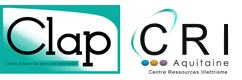 Programme de la journée :Connaitre les publics et les réponses formation:définitions des profils (FLE, FLI, Analphabètes, Illettrisme) le public étranger(étrangers, immigrés, les demandeurs d’asile, réfugiés)Les profils et la motivation des personnesles réponses-formation: dispositifs, offre des structures de proximitéPrésentation de la démarche pédagogique :posture et principesRéférentiel CECRLPrésentation de l’Espace documentaire de la journéeOrganisation et empruntsBilan de la journéePour s’inscrire : veuillez compléter ce bulletin et nous le retourner avant le 14 septembre 2018 Merci.CLAP SUD-OUEST – 176/182, rue Guillaume Leblanc - 33000 BORDEAUX 05 57 01 56 90     05 57 01 56 99 - Courriel : contact@cri-aquitaine.orgNOM / Prénom : 	Structure : 	Année de naissance : ………………..                                                            Niveau d’études :……………………………………………………………..N° de téléphone où vous joindre : 	Courriel : ……………………………………………………………………………………………………………	 Participera à la journée « Intervenir auprès de migrants – repères préalables » à Blaye , le 28/09/2018 Cette action est cofinancée par le Fonds Social Européen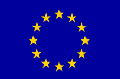 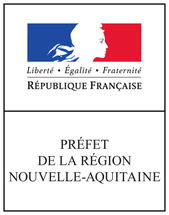 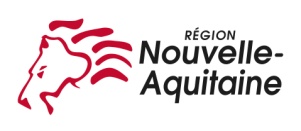 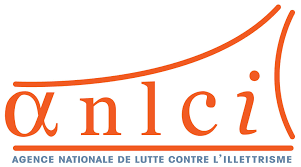 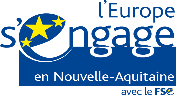 